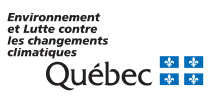 RenseignementsIdentification du professionnel Déclaration du professionnel Toute fausse attestation est passible des sanctions en vertu de la Loi sur la qualité de l’environnement (RLRQ, c. Q-2, ci-après LQE).Dispositions pénalesQuiconque produit ou signe une attestation requise en vertu de la LQE ou de ses règlements qui est fausse ou trompeuse commet une infraction et est passible, dans le cas d’une personne physique, d’une amende de 5 000 $ à 500 000 $ ou, malgré l’article 231 du Code de procédure pénale (chapitre C-25.1), d’une peine d’emprisonnement maximale de 18 mois, ou des deux à la fois, et, dans les autres cas, d’une amende de 15 000 $ à 3 000 000 $ selon l’article 115.31 de la LQE.Quiconque accomplit ou omet d’accomplir quelque chose en vue d’aider une personne ou une municipalité à commettre une infraction visée par la LQE ou ses règlements, ou conseille, encourage, incite ou amène une personne ou une municipalité à commettre une telle infraction, commet lui-même cette infraction (article 115.38 de la LQE).Le déclarant doit transmettre au ministre une déclaration d’un agronome attestant de la réalisation du projet conformément à la déclaration de conformité dans les 60 jours suivant la réalisation du projet. (art. 143 al. 2 et art. 151 al. 2 REAFIE). Lorsque le projet implique la réalisation de travaux sur des installations d’élevage ou des équipements d’évacuation de déjections animales, le déclarant doit transmettre au ministre une déclaration d’un ingénieur attestant de la réalisation du projet conformément à la déclaration de conformité dans les 60 jours suivant la réalisation du projet. (art. 143 al. 2 et art. 151 al. 2 REAFIE).Lorsque le projet implique la réalisation d’une activité admissible à une déclaration de conformité visée par les articles 140 à 151 du REAFIE, l’exploitant doit fournir au ministre l’attestation d’un ingénieur quant à l’étanchéité des ouvrages de stockage de déjections animales, des bâtiments d’élevage et des équipements d’évacuation de déjections animales aménagés dans le cadre du projet dans les 60 jours de la réalisation de l’activité. (art. 131 REAFIE).  Nom :      Titre ou fonction :      Titre ou fonction :      Titre ou fonction :      Titre ou fonction :      Profession : Entreprise d’affiliation, le cas échéant :       Entreprise d’affiliation, le cas échéant :       Entreprise d’affiliation, le cas échéant :       Numéro de membre :      Adresse (numéro et rue) : Adresse (numéro et rue) : Municipalité : Municipalité : Municipalité : Province : Pays : Pays : Code postal : Code postal : Téléphone : 	Poste : Téléphone : 	Poste : Courriel : Courriel : Courriel : À attester au plus tard 60 jours suivant la réalisation du projet J’atteste que le projet a été réalisé conformément à la déclaration de conformité. (art. 143 al. 2 et art. 151 al. 2 REAFIE)À attester, par un ingénieur, au plus tard 60 jours suivant la réalisation du projet. J’atteste que le projet a été réalisé conformément à la déclaration de conformité. (art. 143 al. 2 et art. 151 al. 2 REAFIE) J’atteste de l'étanchéité des ouvrages de stockage de déjections animales, des bâtiments d'élevage et des équipements d'évacuation de déjections animales aménagés dans le cadre du projet. (art. 131 REAFIE).Signature : ________________________________________________________Date : 